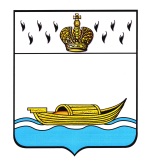 ДУМА ВЫШНЕВОЛОЦКОГО ГОРОДСКОГО ОКРУГАРЕШЕНИЕ от 27.09.2021                                     № 302О внесении изменений в Решение Думы Вышневолоцкого городского округа от 13.11.2019 №48 «Об утверждении Положения о муниципальной службе муниципального образования Вышневолоцкий городской округТверской области»Руководствуясь Федеральным законом от 02.03.2007 № 25-ФЗ «О муниципальной службе в Российской Федерации», Федеральным законом от 01.07.2021 № 255-ФЗ «О внесении изменений в Федеральный закон «Об общих принципах организации и деятельности контрольно-счетных органов субъектов Российской Федерации и муниципальных образований» и отдельные законодательные акты Российской Федерации», законом Тверской области от 09.11.2007 № 121-ЗО «О регулировании отдельных вопросов муниципальной службы в Тверской области», Уставом Вышневолоцкого городского округа Тверской области, Дума Вышневолоцкого городского округа решила:1. Внести в Положение о муниципальной службе муниципального образования Вышневолоцкий городской округ Тверской области, утвержденное решением Думы Вышневолоцкого городского округа от 13.11.2019 N 48 «Об утверждении Положения о муниципальной службе муниципального образования Вышневолоцкий городской округ Тверской области (далее-Положение) (с изменениями от 29.01.2020 № 146, от 09.09.2020 № 193, от 11.11.2020 № 209, от 30.12.2020 № 248, от 29.01.2021 № 253, от 21.04.2021 № 272, от 26.05.2021 № 278), следующие изменения:1) часть 2 статьи 7 признать утратившей силу;2) в статье 17:а) часть 3 изложить в новой редакции:«3. Размер должностных окладов муниципальных служащих:б) пункт 6 части 5 изложить в следующей редакции: 	«6) премия за выполнение особо важных и сложных заданий предельными размерами не ограничивается;»;	3) В Приложении 1 к Положению:	а) раздел 3 изложить в новой редакции:«Раздел 3. Должности муниципальной службы для обеспечения исполнения полномочий Контрольно-счетной палаты Вышневолоцкого городского округа«Ведущая должность:инспектор Контрольно-счетной палаты Вышневолоцкого городского округа».2. Настоящее решение вступает в силу с 30.09.2021.3. Настоящее решение подлежит официальному опубликованию в газете «Вышневолоцкая правда» и размещению на официальном сайте муниципального образования Вышневолоцкий городской округ Тверской области в информационно-телекоммуникационной сети «Интернет».Глава Вышневолоцкого городского округа                                               Н.П. РощинаПредседатель ДумыВышневолоцкого городского округа                                                    Н.Н. АдровНаименование должности муниципальной службыРазмер должностного оклада (руб.)Должности муниципальной службы в Администрации Вышневолоцкого городского округаПервый заместитель Главы Администрации Вышневолоцкого городского округа16173Заместитель Главы Администрации Вышневолоцкого городского округа15820Руководитель самостоятельного структурного подразделения Администрации Вышневолоцкого городского округа14239Руководитель структурного подразделения в составе Администрации Вышневолоцкого городского округа12815Заместитель руководителя самостоятельного структурного подразделения Администрации Вышневолоцкого городского округа12103Руководитель структурного подразделения в составе самостоятельного структурного подразделения Администрации Вышневолоцкого городского округа11392Заместитель руководителя структурного подразделения в составе Администрации Вышневолоцкого городского округа10892Руководитель подразделения структурного подразделения в составе Администрации Вышневолоцкого городского округа10252Заместитель руководителя структурного подразделения в составе самостоятельного структурного подразделения администрации Вышневолоцкого городского округа9224Главный специалист8302Ведущий специалист7471Специалист 1 категории6723Специалист 2 категории6051Специалист5447Должности муниципальной службы для обеспечения исполнения полномочий Думы Вышневолоцкого городского округаГлавный специалист8302Должности муниципальной службы для обеспечения исполнения полномочий Контрольно-счетной палаты Вышневолоцкого городского округаИнспектор Контрольно-счетной палаты Вышневолоцкого городского округа10892»;»;